Давно известно насколько важно развивать у ребёнка мелкую моторику рук, о том, что движения пальцев и кистей рук оказывают огромное влияние на развитие речевой и всей высшей нервной деятельности ребёнка.Предложенные игры и упражнения с различными предметами можно проводить с детьми как индивидуально, так и использовать, как элемент группового занятия.Все описанные упражнения просты в технике, но вместе с тем при регулярном использовании в работе с детьми обеспечивают хорошую тренировку пальцев  и подготовку мышц руки к письму. Использование упражнений с предметами оказывает тонизирующее влияние на функциональное состояние мозга и развитие речи детей, вызывая у них эмоциональный подъём и разрядку нервно – психического  напряжения.Пальчиковая гимнастика с трёхгранными карандашами.Для  выполнения упражнений необходимы незаточенные трехгранные карандаши, валик.Упражнение №1 «Ходули»С помощью двух карандашей изобразить, как передвигаются на ходулях:Человечек не скучает,По тропиночке шагает,Он к болоту подошелИ по кочкам всем прошел.(можно предложить нарисованную дорожку. См. ниже) Упражнение №2 «Перехваты»Перехватывать карандаш согнутыми указательными пальцами левой и правой рук Словно ловкими жучками,Пальчиками, как крючками,Перехватим карандаш.Упражнение №3 «Дудочка»Взять карандаш большим и указательным пальцами и, не помогая себе другой рукой, перехватить его большим и средним пальцами, большим и безымянным и т.д.Пальчики не отдыхают, Карандаш перебирают, Как на дудочке играют.Упражнение №4 «Согреваем ладошки»Сжать валик между ладонями при счете от 1 до 5, затем под счет от 6 до 10 расслабить руки, удерживая валик; на счет 1 сильно сжать валик между ладонями, на счет 2 расслабить руки, удерживая валик. Повторить несколько раз.Катать валик или карандаш:по столу ладонями;по столу подушечками пальцев;между ладошек:Карандаш, в руках катаем И ладошки согреваем.Очень быстро мы катаем,Никогда не замерзаем.Силу нажима и темп вращения следует постепенно увеличивать.Упражнение №5 «Собираем брёвнышки»Поднять со стола карандаш или счетную палочку: большим и указательным пальцами, большим и средним, большим и безымянным, большим и мизинцем Братья помогают папе,Старший братик и меньшой,Очень ловко и умело,Поднимают груз большой.одними и теми же пальцами разных рук;одной рукой за два конца (счётные палочки).Упражнение выполняется сначала одной рукой, затем другой, после чего двумя руками одновременно.Упражнение №6 «Дрова»Необходимо собрать одной рукой как можно большее количество карандашей или счетных палочек Грузовик привез дрова, Соберем их со двора.Повторить упражнение второй рукой.Упражнение №7 «Дятел»Держать карандаш большим и средним пальцами и постучать по нему указательнымДятел, дятел постучи. Где сидишь ты? ПокажиУпражнение №8 «Точилка»Зажать в левом кулаке один конец карандаша, а пальцами правой руки крутить другой конец карандаша. Прокручивание карандаша можно делать двумя пальцами, меняя их. Затем руки поменять:Мы точилочку берем,Карандаш в нее кладем.Будет острым нашСиний карандаш.Упражнение №9 «Колодец» Необходимо взять из кучки карандашей один из них двумя пальцами так, чтобы остальные не передвинулись;Возможно введение игрового элемента в упражнение при наличии двух и более участников, которые по очереди достают карандаши. Если карандаши передвинулись — игрок пропускает ход. Выигрывает участник, у которого по окончании игры окажется больше карандашей. Заключительным этапом игры может стать построение колодца:Ровно брёвнышки кладём,Мы колодец соберём,Чтоб была у нас всегда.Очень чистая вода. или выкладывание различных фигур из собранных карандашей.Упражнение №10 «Маятник», «Качели»Необходимо взять карандаш поочередно большим и указательным пальцами, большим и средним и т.д., расположить ее вертикально и начать раскачивать –«маятник»взять карандаш за его середину большим и указательным пальцами и начать его раскачивать — «качели»;Упражнение №11 «Учусь правильно писать»покрутить карандаш большим, средним и указательным пальцами одной руки, затем другой, после чего двумя руками одновременно (для детей 4 лет);положить карандаш на ладошку и прокрутить его всеми пальцами руки, не помогая себе другой;взять трехгранный карандаш, расположив большой, указательный и средний пальцы на разных гранях (как при письме). Удерживать его в таком положении под счет от 1 до 5, затем:а) поочередно отрывать пальцы от карандаша под счет от 6 до 10;б) стучать по карандашу поочередно указательным, большим и средним пальцами Учусь я карандаш держать, Чтоб буквы правильно писать.Упражнение № 12 «Гусеница»Передвигать карандаш вверх и вниз, удерживая его тремя пальцами:Гусеница вверх и вниз ползет — С веточки не упадет.постучать по карандашу поочередно указательным
большим и средним пальцами;подвигать карандаш вверх и вниз, удерживая его тремя пальцами;Упражнение выполняется сначала  ведущей рукой, затем другой, после чегодвумя руками одновременно.Пальчиковая гимнастика со шнурком.Для выполнения упражнений необходимо подготовить шнурки, цветные веревочки различной длины, карандаши.Упражнение №1 «Узелки» Предложить ребенку:перехватить несколько раз веревочку за узлы; показать, как развязывать и завязывать узелки, бантики. Упражнение №2 «Змейка»Предложить ребенку покрутить шнурок между подушечками большого и
указательного пальцев, большого и среднего и т.д.:
Вот сегодняшний урок: У меня в руках шнурок. Змейкой извивается, Вперед ползти пытается.Упражнение №3 «Накрути»Намотать веревочку (шнурок) на палочку или нитку на
катушку.Упражнение №4 «Паучок»Оплести шнурком пальцы (шнурок проходит сверху одного, а затем снизу другого пальчика):Паучок пошел гулять, Паутинку заплетать. Хочет он поймать туда И букашку, и жука.Так же детям очень нравится выкладывать из шнурочков различные узоры и фигуры, например: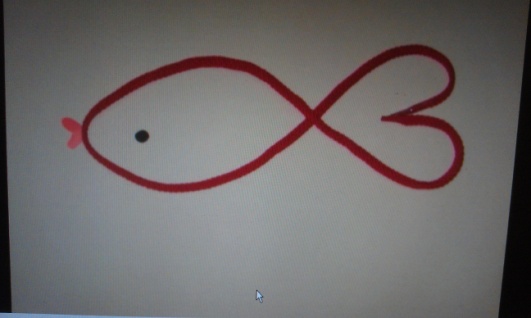 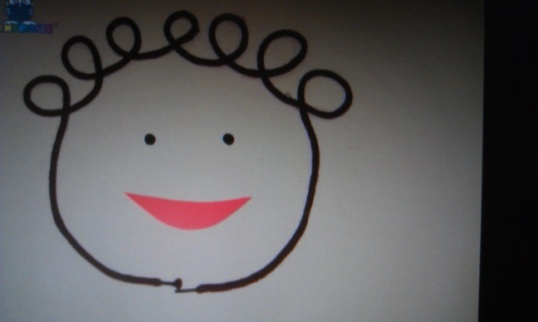 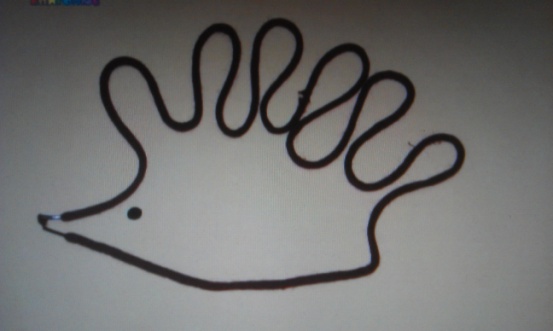 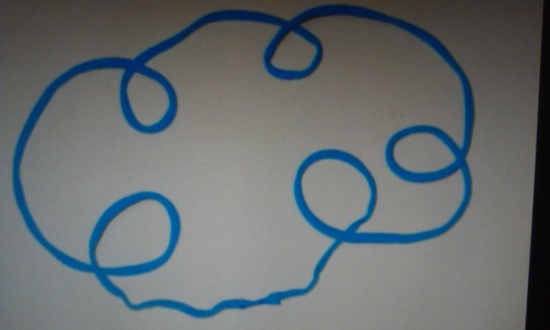 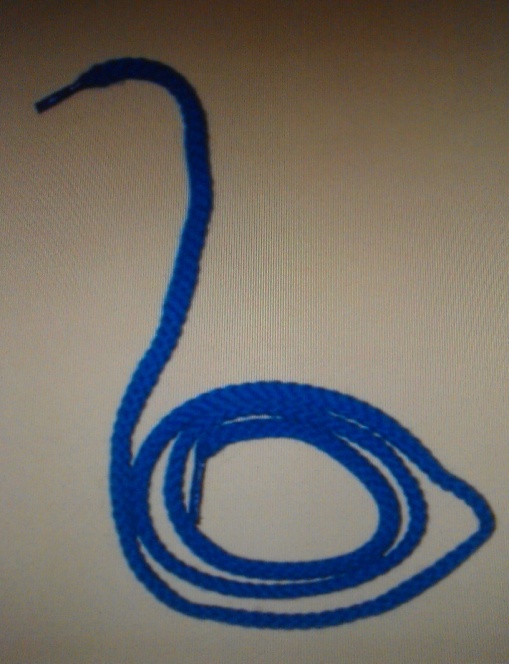 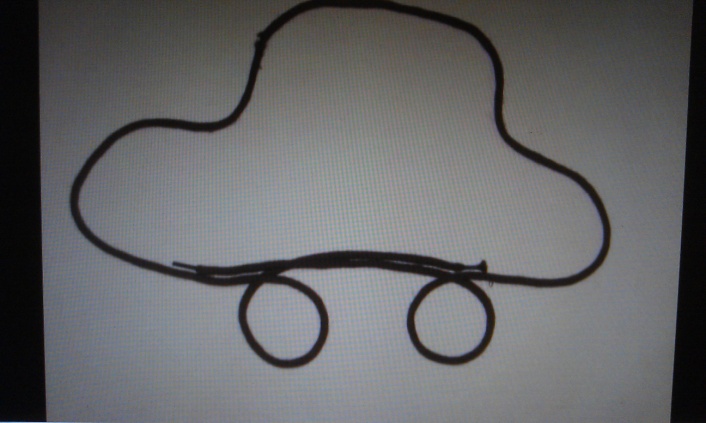 